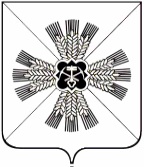 КЕМЕРОВСКАЯ ОБЛАСТЬАДМИНИСТРАЦИЯПРОМЫШЛЕННОВСКОГО МУНИЦИПАЛЬНОГО ОКРУГАПОСТАНОВЛЕНИЕот «13»июля 2020г .№ 1078-Ппгт. ПромышленнаяО внесении изменений в постановление администрации Промышленновского муниципального округа от 09.11.2017 № 1269-П «Об утверждении муниципальной программы «Развитие системы образования и воспитания детей в Промышленновском округе»              на 2018 -2022 годы» (в редакции постановлений от 06.02.2018 № 145-П,  от  26.04.2018  № 479-П, от 18.05.2018  № 556-П, от 14.06.2018  № 650-П,       от 22.08.2018 № 908-П, от 29.10.2018 № 1226-П, от 29.12.2018 № 1535-П,   от 29.12.2018 № 1536-П, от 13.05.2019 № 567-П, от 12.09.2019 № 1099-П      от 21.10.2019 № 1272-П, от 30.12.2019 № 1636-П, от 14.04.2020 № 698-П,     от 15.05.2020 № 856-П)В соответствии с постановлением администрации Промышленновского муниципального округа от 28.04.2020 № 754-П «Об утверждении порядка разработки, реализации и оценки эффективности муниципальных программ, реализуемых за счёт средств местного бюджета»:Внести в постановление администрации Промышленновского муниципального округа от 09.11.2017 № 1269-П «Об утверждении муниципальной программы «Развитие системы образования и воспитания детей в Промышленновском округе» на 2018-2022 годы» (в редакции постановлений от 06.02.2018 № 145-П, от 26.04.2018 № 479-П, от 18.05.2018 № 556-П, от 14.06.2018 № 650-П, от 22.08.2018 № 908-П, от 29.10.2018                № 1226-П, от 29.12.2018 № 1535-П, от 29.12.2018 № 1565-П, от 13.05.2019   № 567-П, от 12.09.2019 № 1099-П, от 21.10.2019 № 1272-П, от 30.12.2019        № 1636-П, от 14.04.2020 № 698-П, от 15.05.2020 № 856-П) следующие изменения:Раздел 2 муниципальной программы «Развитие системы образования и воспитания детей в Промышленновском округе» на 2018-2022 годы» изложить в редакции согласно приложению № 1 к настоящему постановлению.2. Настоящее постановление подлежит обнародованию на официальном сайте администрации Промышленновского муниципального округа в сети Интернет.       3. Контроль за исполнением настоящего постановления возложить на заместителя главы Промышленновского муниципального округа                     С.А. Федарюк.      4. Настоящее постановление вступает в силу со дня подписания. Исп. Т.Л. Ероговател. 7-42-73постановление от «____»_______________г. № ______                                                                           страница 2Приложение № 1 к постановлениюадминистрации Промышленновскогомуниципального округа                                                           от «___»___________г. № ______Ресурсное обеспечение реализации программы «Развитие системы образования и воспитания детей в Промышленновском муниципальном округе» на 2018–2022 годы		Заместитель главыПромышленновского муниципального округа			        С.А. ФедарюкГлаваПромышленновского муниципального округа                              Д.П. Ильин№ п/пНаименование программы, подпрограммыИсточник финансированияОбъем финансовых ресурсов, тыс. руб.Объем финансовых ресурсов, тыс. руб.Объем финансовых ресурсов, тыс. руб.Объем финансовых ресурсов, тыс. руб.Объем финансовых ресурсов, тыс. руб.№ п/пНаименование программы, подпрограммыИсточник финансирования2018г.2019г.2020г.2021г.2022г.12345678Муниципальная программа  «Развитие системы образования и воспитания детей в Промышленновском муниципальномокруге» на  2018-2022 годы»Всего930334,41244201,61250907,0900059,0872939,8Муниципальная программа  «Развитие системы образования и воспитания детей в Промышленновском муниципальномокруге» на  2018-2022 годы»Местный бюджет385076,6413044,6438613247904224718,8Муниципальная программа  «Развитие системы образования и воспитания детей в Промышленновском муниципальномокруге» на  2018-2022 годы»Федеральный бюджет10487,7204425,823081,61496811034Муниципальная программа  «Развитие системы образования и воспитания детей в Промышленновском муниципальномокруге» на  2018-2022 годы»Област ной бюджет534511,1626531,2788932,4637037637037Муниципальная программа  «Развитие системы образования и воспитания детей в Промышленновском муниципальномокруге» на  2018-2022 годы»Средства юридических и физических лиц2592002801501501Подпрограмма «Одаренные дети»Всего35351051051051Подпрограмма «Одаренные дети»Местный бюджет35351051051051.1.Мероприятие Организация конкурсов для обучающихсяВсего35351051051051.1.Мероприятие Организация конкурсов для обучающихсяМестный бюджет3535105105105123456782Подпрограмма «Патриотичес -кое воспитание обучающихся»Всего1031031351351352Подпрограмма «Патриотичес -кое воспитание обучающихся»Местныйбюджет1031031351351352.1.Мероприятие «Патриотичес -кое воспитание граждан, допризывная подготовка молодежи, развитие физической культуры и детско-юношеского спорта»Всего1031031351351352.1.Мероприятие «Патриотичес -кое воспитание граждан, допризывная подготовка молодежи, развитие физической культуры и детско-юношеского спорта»Местный бюджет1031031351351353Подпрограмма «Оздоровление детей и подростков»Всего3628,93724,54066,84066,84066,83Подпрограмма «Оздоровление детей и подростков»Местный бюджет985,9864,51206,81206,81206,83Подпрограмма «Оздоровление детей и подростков»Областной бюджет264328602860286028603.1.Мероприятие «Летний отдых»Всего001206,81206,81206,83.1.Мероприятие «Летний отдых»Местныйбюджет001206,81206,81206,83.2.Мероприятие «Организация круглогодичного отдыха, оздоровления и занятости обучающихся»Всего3628,93724,52860286028603.2.Мероприятие «Организация круглогодичного отдыха, оздоровления и занятости обучающихся»Областной бюджет264328602860286028603.2.Мероприятие «Организация круглогодичного отдыха, оздоровления и занятости обучающихся»Местный бюджет985,9864,5123456784Подпрограмма «Тепло наших сердец»Всего18183693693694Подпрограмма «Тепло наших сердец»Местный бюджет18183693693694.1.Мероприятие Акция «Первое сентября – каждому школьнику»Всего003513513514.1.Мероприятие Акция «Первое сентября – каждому школьнику»Местныйбюджет003513513514.2.Мероприятие  Акция «Тепло наших сердец»Всего18181818184.2.Мероприятие  Акция «Тепло наших сердец»Местныйбюджет18181818185Подпрограмма  «Социальные гарантии в системе образования»  Всего50342,268779,171503,572502,272568,25Подпрограмма  «Социальные гарантии в системе образования»  Местный бюджет603,7654,5342,7342,7342,75Подпрограмма  «Социальные гарантии в системе образования»  Федеральный бюджет10487,710318,29969,310968110345Подпрограмма  «Социальные гарантии в системе образования»  Областной бюджет39250,857806,461191,560118,560118,55.1.Мероприятие «Социальная поддержка семей, взявших на воспитание детей – сирот и детей, оставшихся без попечения родителей»Всего342,7393,5342,7342,7342,75.1.Мероприятие «Социальная поддержка семей, взявших на воспитание детей – сирот и детей, оставшихся без попечения родителей»Местный бюджет342,7393,5342,7342,7342,7123456785.2.Мероприятие «Предоставле -ние жилых помещений детям-сиротам и детям, оставшимся без попечения родителей, лицам из их числа по договорам найма специализированных жилых помещений»Всего9587,79318,28989,39988100545.2.Мероприятие «Предоставле -ние жилых помещений детям-сиротам и детям, оставшимся без попечения родителей, лицам из их числа по договорам найма специализированных жилых помещений»Федеральный бюджет9587,79318,28989,39988100545.3.Мероприятие «Выплата единовременно -го пособия при всех формах устройства детей, лишенных родительского попечения, в семью»Всего90010009809809805.3.Мероприятие «Выплата единовременно -го пособия при всех формах устройства детей, лишенных родительского попечения, в семью»Федеральный бюджет90010009809809805.4.Мероприятие  «Компенсация части платы за присмотр и уход, взимаемой с родителей (законных представителей) детей, осваивающих образовательные программы дошкольного образования»Всего1100830,2907,2907,2907,25.4.Мероприятие  «Компенсация части платы за присмотр и уход, взимаемой с родителей (законных представителей) детей, осваивающих образовательные программы дошкольного образования»Областной бюджет1100830,2907,2907,2907,2123456785.5.Мероприятие «Адресная социальная поддержка участников образовательного процесса»Всего107310731073107310735.5.Мероприятие «Адресная социальная поддержка участников образовательного процесса»Областной бюджет107310731073107310735.6.Мероприятие «Социальная поддержка работников образовательных организаций и участников образовательного процесса»Всего87110249509509505.6.Мероприятие «Социальная поддержка работников образовательных организаций и участников образовательного процесса»Областной бюджет87110249509509505.7.МероприятиеВсего532121751,321863,821863,821863,85.7.«Предоставле -ние жилых помещений детям-сиротам и детям, оставшимся без попечения родителей, лицам из их числа по договорам найма специализированных жилых помещений»Областной бюджет532121751,321863,821863,821863,85.7.Областной бюджет532121751,321863,821863,821863,85.7.Областной бюджет532121751,321863,821863,821863,8123456785.8.Мероприятие «Обеспечение детей-сирот и детей, оставшихся без попечения родителей, одеждой, обувью, единовременным денежным пособие при выпуске из общеобразовательных организаций»Всего18546363635.8.Мероприятие «Обеспечение детей-сирот и детей, оставшихся без попечения родителей, одеждой, обувью, единовременным денежным пособие при выпуске из общеобразовательных организаций»Областной бюджет18546363635.9.Мероприятие «Обеспечение зачисления денежных средств детей-сирот и детей, оставшихся без попечения родителей, на специальные накопительные банковские счета»Всего3793744004004005.9.Мероприятие «Обеспечение зачисления денежных средств детей-сирот и детей, оставшихся без попечения родителей, на специальные накопительные банковские счета»Областной бюджет379374400400400123456785.10Мероприятие «Ежемесячные денежные выплаты отдельным категориям граждан, воспитывающих детей в возрасте от 1,5 до 7 лет в соответствии с Законом Кемеровской области от  10.12. 2007        № 162-ОЗ «О ежемесячной денежной выплате отдельным категориям граждан, воспитывающих детей в возрасте от 1,5 до 7 лет»Всего3526,129,729,729,75.10Мероприятие «Ежемесячные денежные выплаты отдельным категориям граждан, воспитывающих детей в возрасте от 1,5 до 7 лет в соответствии с Законом Кемеровской области от  10.12. 2007        № 162-ОЗ «О ежемесячной денежной выплате отдельным категориям граждан, воспитывающих детей в возрасте от 1,5 до 7 лет»Област ной бюджет3526,129,729,729,7123456785.11Мероприятие «Осуществление назначения и выплаты денежных средств семьям, взявшим на воспитание детей-сирот и детей, оставшихся без попечения родителей, предоставление им мер социальной поддержки,  осуществление назначения и выплаты денежных средств лицам, находившимся под попечительст -вом, лицам, являвшимся приемными родителями, в соответствии с Законом Кемеровской области от 14.12 2010 № 124-ОЗ «О некоторых вопросах в сфере опеки и попечительства несовершеннолетних»Всего30263322593534035340353405.11Мероприятие «Осуществление назначения и выплаты денежных средств семьям, взявшим на воспитание детей-сирот и детей, оставшихся без попечения родителей, предоставление им мер социальной поддержки,  осуществление назначения и выплаты денежных средств лицам, находившимся под попечительст -вом, лицам, являвшимся приемными родителями, в соответствии с Законом Кемеровской области от 14.12 2010 № 124-ОЗ «О некоторых вопросах в сфере опеки и попечительства несовершеннолетних»Област ной бюджет3026332259353403534035340123456785.12Мероприятия «Предоставле -ние проезда отдельным категориям обучающихся»Всего190,8314,8314,8314,8314,85.12Мероприятия «Предоставле -ние проезда отдельным категориям обучающихся»Област ной бюджет190,8314,8314,8314,8314,8123456785.13Мероприятия «Осуществление назначения и выплаты единовременного государственного пособия гражданам, усыновившим (удочерившим) детей-сирот и детей, оставшихся без попечения родителей, установленного Законом Кемеровской области от  13.03.2008        № 5-ОЗ            «О предоставле-нии меры социальной поддержки гражданам, усыновившим (удочерившим) детей-сирот и детей, оставшихся без попечения родителей»Всего01002502502505.13Мероприятия «Осуществление назначения и выплаты единовременного государственного пособия гражданам, усыновившим (удочерившим) детей-сирот и детей, оставшихся без попечения родителей, установленного Законом Кемеровской области от  13.03.2008        № 5-ОЗ            «О предоставле-нии меры социальной поддержки гражданам, усыновившим (удочерившим) детей-сирот и детей, оставшихся без попечения родителей»Областной бюджет0100250250250123456785.14Адресная социальная поддержка участников образовательно -го процессаВсего2612610005.14Адресная социальная поддержка участников образовательно -го процессаМестныйбюджет2612610006Подпрограмма «Развитие дошкольного, общего образования и дополнительного образования детей»Всего876207,311715421174727,7822881,0795695,86Подпрограмма «Развитие дошкольного, общего образования и дополнительного образования детей»Местный бюджет383331411369,6436454,5245745,5222560,36Подпрограмма «Развитие дошкольного, общего образования и дополнительного образования детей»Областной бюджет492617,3565864,8724880,9572985,5572985,56Подпрограмма «Развитие дошкольного, общего образования и дополнительного образования детей»Средства юридических и физических лиц2592002801501506Подпрограмма «Развитие дошкольного, общего образования и дополнительного образования детей»Федеральный бюджет0194107,613112,3400006.1.Мероприятие «Обеспечение деятельности органов местного самоуп  равления»Всего3193,23643,83721,52397,52397,56.1.Мероприятие «Обеспечение деятельности органов местного самоуп  равления»Местный бюджет3193,23643,83721,52397,52397,56.2.Мероприятие «Обеспечение деятельности детских дошкольных учреждений»Всего126691,1143785,1115785,385624,777262,36.2.Мероприятие «Обеспечение деятельности детских дошкольных учреждений»Местныйбюджет126691,1143785,1115785,385624,777262,36.3.Мероприятие «Обеспечение деятельности основных и средних школ»Всего118307,710611596675,844219,837609,76.3.Мероприятие «Обеспечение деятельности основных и средних школ»Местный бюджет118307,710611596675,844219,837609,7123456786.4.Мероприятие «Обеспечение деятельности школы-интерната»Всего3757,96047,44501,72740,82740,86.4.Мероприятие «Обеспечение деятельности школы-интерната»Местный бюджет3757,96047,44501,72740,82740,86.5.Мероприятие «Обеспечение деятельности учреждений  дополнительного образования детей»Всего43137,636849,528161,314711,812414,86.5.Мероприятие «Обеспечение деятельности учреждений  дополнительного образования детей»Местный бюджет43137,636849,528161,314711,812414,86.6.Мероприятие «Обеспечение деятельности учреждений по проведению оздоровительной кампании детей»Всего1179,31385,31415,4126212626.6.Мероприятие «Обеспечение деятельности учреждений по проведению оздоровительной кампании детей»Местный бюджет1179,31385,31415,4126212626.7.Мероприятие «Обеспечение деятельности подведомственных учреждений за счет доходов от предпринимательской и иной, приносящей доход деятельности и безвозмездных поступлений»Всего2592002801501506.7.Мероприятие «Обеспечение деятельности подведомственных учреждений за счет доходов от предпринимательской и иной, приносящей доход деятельности и безвозмездных поступлений»Средства юридических и физических лиц2592002801501506.8.Мероприятие «Обеспечение деятельности учебно-методических кабинетов, централизованных бухгалтерий, групп хозяйственного обслуживания»Всего8601992089,783636,760519,854604,16.8.Мероприятие «Обеспечение деятельности учебно-методических кабинетов, централизованных бухгалтерий, групп хозяйственного обслуживания»Местныйбюджет8601992089,783636,760519,854604,1123456786.9.Мероприятие «Обеспечение государствен -ных гарантий реализации прав граждан на получение общедоступного и бесплатного дошкольного образования в муниципальных дошкольных образовательных организациях» Всего104636,1119462,7113321,31267101267106.9.Мероприятие «Обеспечение государствен -ных гарантий реализации прав граждан на получение общедоступного и бесплатного дошкольного образования в муниципальных дошкольных образовательных организациях» Областной бюджет104636,1119462,7113321,31267101267106.10Мероприятие «Развитие единого образовательного пространства, повышение качества образовательных результатов» Всего480480,0480,0480,0480,06.10Мероприятие «Развитие единого образовательного пространства, повышение качества образовательных результатов» Областной бюджет480480,0480,0480,0480,06.11Мероприятие «Обеспечение деятельности по содержанию организаций для детей-сирот и детей, оставшихся без попечения родителей»Всего3684142705,647216.541326413266.11Мероприятие «Обеспечение деятельности по содержанию организаций для детей-сирот и детей, оставшихся без попечения родителей»Областной бюджет3684142705,647216.54132641326123456786.12Мероприятие «Обеспечение государственных гарантий реализации прав граждан на получение общедоступного и бесплатного дошкольного, начального общего, основного общего, среднего (полного) общего образования и дополнительного образования детей в муниципальных общеобразовательных организациях»Всего341669,4371534,6410982,13980803980806.12Мероприятие «Обеспечение государственных гарантий реализации прав граждан на получение общедоступного и бесплатного дошкольного, начального общего, основного общего, среднего (полного) общего образования и дополнительного образования детей в муниципальных общеобразовательных организациях»Областной бюджет341669,4371534,6410982,13980803980806.13Мероприятие «Обеспечение образовательной деятельности образовательных организаций по адаптированным общеобразовательным программам»Всего306130613177,43177,43177,46.13Мероприятие «Обеспечение образовательной деятельности образовательных организаций по адаптированным общеобразовательным программам»Областной бюджет306130613177,43177,43177,4123456786.14Мероприятие «Организация и осуществление деятельности по опеке и попечительству, осуществление контроля за использованием и сохранностью жилых помещений, нанимателями или членами семей нанимателей по договорам социального найма либо собственниками которых являются дети-сироты и дети, оставшиеся без попечения родителей, за обеспечением надлежащего санитарного и технического состояния жилых помещений, а также осуществления контроля за распоряжением ими»Всего2924,83269,635893212,13212,16.14Мероприятие «Организация и осуществление деятельности по опеке и попечительству, осуществление контроля за использованием и сохранностью жилых помещений, нанимателями или членами семей нанимателей по договорам социального найма либо собственниками которых являются дети-сироты и дети, оставшиеся без попечения родителей, за обеспечением надлежащего санитарного и технического состояния жилых помещений, а также осуществления контроля за распоряжением ими»Областной бюджет2924,83269,635893212,13212,1123456786.15Мероприятие  «Организация занятости несовершеннолетних граждан»Всего877,3968,91258,91258,91258,96.15Мероприятие  «Организация занятости несовершеннолетних граждан»Местныйбюджет877,3968,91258,91258,91258,96.16Мероприятие «Обеспечение компьютерной техникой образовательных организаций»Всего60606060606.16Мероприятие «Обеспечение компьютерной техникой образовательных организаций»Местный бюджет60606060606.17Мероприятие «Создание в общеобразова-тельных организациях, расположенных в сельской местности, условий для занятий физической культурой и спортом»Всего3000,000400006.17Мероприятие «Создание в общеобразова-тельных организациях, расположенных в сельской местности, условий для занятий физической культурой и спортом»Федеральный  бюджет3000,00040000123456786.18Мероприятие «Модернизация инфраструктуры общего образования в отдельных субъектах Российской Федерации (субсидии муниципальным образованиям)»Всего0200110,90006.18Мероприятие «Модернизация инфраструктуры общего образования в отдельных субъектах Российской Федерации (субсидии муниципальным образованиям)»Федеральный бюджет0194107,60006.18Мероприятие «Модернизация инфраструктуры общего образования в отдельных субъектах Российской Федерации (субсидии муниципальным образованиям)»Областной бюджет06003,30006.19Мероприятие «Развитие единого образовательного пространства, повышение качества образовательных результатов» Всего107,9105200006.19Мероприятие «Развитие единого образовательного пространства, повышение качества образовательных результатов» Местный бюджет107,9105200006.20Мероприятие «Улучшение материально-технической базы образовательных учреждений»Всего019717,198586,524779247796.20Мероприятие «Улучшение материально-технической базы образовательных учреждений»Местныйбюджет019717,198586,52477924779123456786.21Мероприятие «Создание в дошкольных образовательных, общеобразовате льных организациях, организациях дополнительно го образования детей (в том числе в организациях осуществляю щих образователь ную деятельность по адаптированным основным общеобразовательным программам) условий для получения детьми-инвалидами качественного образования»Всего001400,7006.21Мероприятие «Создание в дошкольных образовательных, общеобразовате льных организациях, организациях дополнительно го образования детей (в том числе в организациях осуществляю щих образователь ную деятельность по адаптированным основным общеобразовательным программам) условий для получения детьми-инвалидами качественного образования»Федеральный бюджет001162,5006.21Мероприятие «Создание в дошкольных образовательных, общеобразовате льных организациях, организациях дополнительно го образования детей (в том числе в организациях осуществляю щих образователь ную деятельность по адаптированным основным общеобразовательным программам) условий для получения детьми-инвалидами качественного образования»Областной бюджет238,26.22Мероприятие «Обеспечение двухразовым бесплатным питанием обучающихся с ограниченными возможностями здоровья»Всего0502,00006.22Мероприятие «Обеспечение двухразовым бесплатным питанием обучающихся с ограниченными возможностями здоровья»Областной бюджет0502,0000123456786.23Мероприятие «Субсидии бюджетным и автономным учреждениям на осуществление капитальных вложений в объекты капитального строительства государственной (муниципальной) собственности или приобретение объектов недвижимого имущества в государственную (муниципальную) собственность»Всего019448,80006.23Мероприятие «Субсидии бюджетным и автономным учреждениям на осуществление капитальных вложений в объекты капитального строительства государственной (муниципальной) собственности или приобретение объектов недвижимого имущества в государственную (муниципальную) собственность»Областной бюджет018846,00006.23Мероприятие «Субсидии бюджетным и автономным учреждениям на осуществление капитальных вложений в объекты капитального строительства государственной (муниципальной) собственности или приобретение объектов недвижимого имущества в государственную (муниципальную) собственность»Местный бюджет0602,80006.23Мероприятие «Субсидии бюджетным и автономным учреждениям на осуществление капитальных вложений в объекты капитального строительства государственной (муниципальной) собственности или приобретение объектов недвижимого имущества в государственную (муниципальную) собственность»6.24Мероприятие «Обеспечение персонифицированного финансирования дополнительного образования детей»Всего002451,48171,28171,26.24Мероприятие «Обеспечение персонифицированного финансирования дополнительного образования детей»Местный бюджет2451,48171,28171,2123456786.25Мероприятие «Выплаты  ежемесячного денежного вознаграждения за классное руководство  педагогическим работникам  государственных и муниципальных образовательных организаций»Всего0011949,8006.25Мероприятие «Выплаты  ежемесячного денежного вознаграждения за классное руководство  педагогическим работникам  государственных и муниципальных образовательных организаций»Федеральный бюджет11949,8006.26Мероприятие «Строительство, реконструкция и капитальный ремонт образовательных организацийВсего142057,66.26Мероприятие «Строительство, реконструкция и капитальный ремонт образовательных организацийОбластной бюджет142057,66.27Мероприятие «Устройство многофункциональных игровых комплексов, спортивных площадок в образователь ных организациях муниципальных образований Кемеровской областиВсего3818,86.27Мероприятие «Устройство многофункциональных игровых комплексов, спортивных площадок в образователь ных организациях муниципальных образований Кемеровской областиОбластной бюджет3818,8